Муниципальное бюджетное общеобразовательное учреждениеКовардицкая средняя общеобразовательная школаПатриотическое воспитание на уроках музыки «Уроки мужества»посвященная Дню Памяти воинов-интернационалистов, участников боевых действий в Афганистане, Чечне, Грузии и других «горячих точках».Есть память, которой не будет забвенья, Есть слава, которой не будет конца…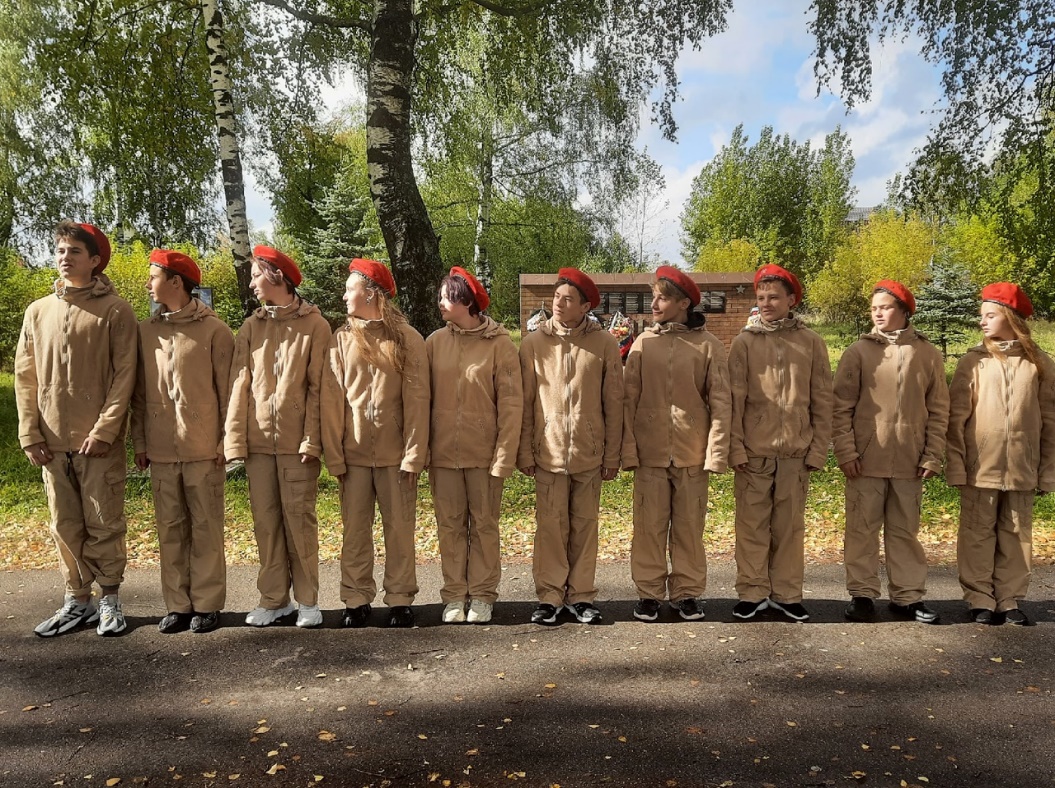 Выполнена: учащимися 8«А» класса, участниками всероссийского детско-юношеского военно-патриотического общественного движения «Юнармия».Руководитель: Рожнова В.В., классный руководитель 8«А» класса2023-2024 учебный годЦель: формирование у обучающихся гражданственности, патриотизма, активной жизненной позиции для успешной их социализации посредством вовлечения обучающихся, педагогов, родителей в активную деятельность по патриотическому воспитанию.Задачи: развивать патриотические чувства и сознание обучающихся;   воспитывать у обучающихся ценности гражданственности, патриотизма, толерантности, определяющие модель их жизненного поведения; сохранять и развивать чувства гордости за свою страну и народ; изучать героическое прошлое нашей страны; воспитывать чувство долга перед Родиной, чувство привязанности к тем местам, где человек родился и вырос; совершенствовать ценностно-ориентированные качества личности, обеспечить условия для самовыражения обучающихся, их творческой активности; формировать эффективную систему патриотического воспитания, обеспечивающую оптимальные условия развития у каждого учащегося верности Отечеству, готовности приносить пользу обществу и государству; утвердить в сознании и чувствах воспитанников патриотические ценности, взгляды и убеждения.Актуальность работыРазвитие российского государства и общества, модернизация общего образования и введение федеральных государственных стандартов второго поколения ставят новые задачи в области воспитания молодого поколения.В свете этих задач повышается значимость патриотического воспитания учащихся общеобразовательных школ. Данное направление воспитания должно внести весомый вклад в дело формирования достойных граждан, подготовки умелых и сильных защитников Отечества. Важность и в то же время сложность решения задач патриотического воспитания молодежи подчеркивает президент Российской Федерации В.В. Путин, отмечая, что «... утратив патриотизм, связанные с ним национальную гордость и достоинство, мы потеряем себя как народ, способный на великие свершения. …грамотных и продуманных действий требуют вопросы, связанные с патриотическим воспитанием молодежи. Эта тема вечная, но очень сложная».Тема войны была, есть и будет одной из самых актуальных тем во всех сферах жизни общества, так как войны и военные конфликты вспыхивают во всех уголках земного шара постоянно, мы слышим об этом каждый день в обзоре новостей СМИ. О войнах пишут статьи и очерки журналисты, освещают эту тематику учебники истории и литературные произведения.
Сейчас, когда среди определённой части молодёжи наблюдается рост бездуховности, снижение её социальной активности, постоянная целенаправленная работа по патриотическому и интернациональному воспитанию на примере воинов-интернационалистов очень важна.Этапы работыПодготовительный этапЗадачи:Провести анкетирование учащихся с целью определения уровня сформированности личностных качеств гражданина-патриота (Анкета по Д.В. Григорьеву – Приложение 1).Провести письменный опрос учащихся с целью выявления имеющихся у них знаний о военных действиях на территории Афганистана, Чечни, Дагестана, Грузии и других «горячих точках» на основе разработанной анкеты. (Приложение 2) Выявить эмоциональный отклик учащихся через слушание музыкальных произведений, посвященных локальным войнам. Проанализировать полученные результаты, выявить проблемы и обозначить пути их решения по средствам социальных проб, т.е. непосредственного вовлечения учащихся в активную деятельность по намеченным направлениям работы.Практический этапЗадачи:Разделить класс на микрогруппы по направлениям деятельности:- юнармейцы-аналитики;- юнармейцы-исследователи;- юнармейцы-практики;- юнармейцы-артисты;- юнармейцы – художники-оформители.Собрать информацию по вопросам: «Афганская война», «Война в Чечне» (юнармейцы-аналитики)Собрать сведения об участниках боевых действий, проживающих на территории Муромского района, о родственниках, принимавших участие в боевых действиях на территории Афганистана, Чечни, Грузии (юнармейцы-исследователи)Познакомиться с функционированием воинской части г. Мурома, принять участие в мастер-классах (юнармейцы-практики);Организовать уборку территории около памятников воинам ВОВ и воинам-интернационалистам (юнармейцы-волонтеры);Подобрать видеоматериал, стихотворения, песни (юнармейцы -артисты);Составить презентацию «Никто не создан для войны»; подготовить материалы для оформления класса, фотоколлаж (юнармейцы - художники-оформители)Заключительный этап (рефлексия)Проанализировать полученную информацию;Провести круглый стол, в рамках которого поделиться собранным материалом; в рамках круглого стола провести встречу с участником боевых действий.Отрефлексировать полученный опыт взаимодействия.Описание проектаАнализ анкеты по определению актуальности вопросов патриотизма в системе ценностных ориентаций учащихся показал: - 50 % учащихся класса имеют средний уровень сформированности личностных качеств гражданина-патриота: неглубокое, частичное понимание сущности соответствующих признаков, неустойчивое (иногда положительное, а в некоторых случаях – индифферентное, пассивное) отношение к тем обязанностям, которые из них вытекают;- 50 % - низкий уровень: непонимание учеником сущности важнейших сторон патриотизма или отрицательное отношение к тем обязанностям, которые из них вытекают. В результате анализа анкеты «Что я знаю о локальных войнах», выяснилось, что большая половина класса слышали и знают о военных действиях на территории Чечни, Грузии, Афганистана, но 80 % опрошенных не вникали в суть этих войн, не знают причин их возникновения, не знают героев этих войн, не имеют представления о том, где находится памятник воинам-интернационалистам в нашем городе. Также выяснили, что в классе есть дети, чьи родственники принимали участие в вооруженном конфликте в Южной Осетии (2008 год), в контртеррористических операциях на территории Чеченской республики (2000 – 2006гг) – Приложение 3.Таким образом, были выявлены проблемы недостаточно сформированного осознанного чувства патриотизма у подростков, и отсутствие знаний о локальных войнах у учащихся.Для дальнейшей работы учащиеся были поделены на микрогруппы, согласно направлениям работы. Ребята собирают информацию о локальных войнах (посещение библиотек, музеев, использование Интернет-ресурсов); собирают сведения о родственниках – участниках боевых действий на территории Чечни, Грузии, Дагестана по средствам устного опроса, интервьюирования; посещают воинскую часть 11105 (инженерно –саперная бригада), проходят мастер-классы, полосу препятствий, посещают питомник; организуют трудовой отряд для уборки территории около памятников воинам; подбирают видео- и аудиоматериал для заключительного мероприятия; систематизируют полученную информацию в формате презентации; оформляют фотоколлаж; готовят вопросы (интервью) для встречи с участником боевых действий в рамках круглого стола. (Приложение 4) РефлексияПо итогам проведения заключительного мероприятия в формате круглого стола, учащимся было предложено закончить следующие предложения:1. Сегодня я испытываю такие чувства, как….2. Я думаю, что война ……3. Больше всего я люблю… и хочу, чтобы....4. Мне не очень нравится……5. Если бы я был солдатом в то время, я бы ….6. Мне очень хочется...Приложение 1.  Анкета Д.В. Григорьева «Отечество моё - Россия» Анкета состоит из восьми основных блоков с суждениями, вопросами и незаконченными предложениями. На каждое из суждений или вопрос предложено несколько альтернативных вариантов ответов. Данная анкета может быть рекомендована к использованию в работе со старшеклассниками для определения уровня сформированности личностных качеств гражданина-патриота. На основании полученных результатов могут быть внесены коррективы в систему воспитательной работы с подрастающим поколением. Данную анкету может проводить педагог, воспитатель. Обработка и интерпретация проводится только социально-психологической службой школы (педагог-психолог, социальный работник). Обработка и интерпретация результатов проводится по методу контент-анализа (по частоте встречаемости ответов). Количественный показатель позволяет вычислить процентное соотношение. Рекомендуемое время на проведение 20 минут.Цели анкетирования:– определить содержательную сторону направленности личности, основу отношения старшеклассника к окружающему социуму;– определить актуальность вопросов патриотизма в системе ценностных ориентаций старшеклассников;– определить градацию личностных качеств, входящих в понятие «патриот».Ф. И. _____________________ Возраст ________ Пол ________Вам необходимо сейчас выполнить следующие задания. Ответьте, пожалуйста, на вопросы или оцените следующие вопросы и задания.I. Считаете ли вы себя патриотом?1. Да; 2. Нет; 3. Частично; 4. Не знаю.II. Кто, на ваш взгляд, в большей степени повлиял на формирование ваших патриотических чувств?1. Школа; 2. Родители; 3. Окружающие люди, друзья; 4. СМИ; 5. Органы власти;       6. Другое _____________.III. Как вы для себя определяете понятие «патриот»? _________IV. А. По каким признакам или высказываниям вы определяете для себя понятие «патриотизм»?1. Национальное самосознание, гордость за принадлежность к своей нации, народу;2. Непримиримость к представителям других наций и народов;3. Интернационализм, готовность к сотрудничеству с представителями других наций и народов в интересах своей Родины – России;4. Бескорыстная любовь и служение Родине, готовность к самопожертвованию ради ее блага или спасения;5. Любовь к родному дому, городу, стране, верность национальной культуре, традициям, укладу жизни;6. Стремление трудиться для процветания Родины, для того, чтобы государство, в котором ты живешь, было самым авторитетным, самым мощным и уважаемым в мире;7. Патриотизм сегодня не актуален, не современен, не для сегодняшней молодежи;8. Патриотизм – это лишь романтический образ, литературная выдумка;9. Другое __________________.IV. Б. Если вы не смогли определить для себя понятие «патриотизм», в чем причина вашего непонимания?1. Нет желания; 2. Нет возможности; 3. Считаю это не актуальным.V. Перед вами список индивидуально-психологических характеристик и жизненных ценностей человека.1. Определите для себя те качества, которыми должен обладать патриот (нужное подчеркните).2. Определите по 10-балльной шкале, насколько эти качества и ценности сформированы у вас.– активная деятельная жизнь __________– жизненная мудрость __________– здоровье (физическое и психическое) __________– интересная работа __________– красота природы и искусства __________– любовь (духовная и физическая) __________– материальное обеспечение жизни __________– наличие хороших и верных друзей __________– общественное признание __________– познание (образование, кругозор) __________– продуктивная жизнь __________– развитие (постоянное духовное и физическое совершенствование) ________– развлечения __________– свобода (самостоятельность, независимость в суждениях и поступках) ___– счастливая семейная жизнь __________– счастье других (благосостояние, развитие и совершенствование других людей, всего народа, человечества в целом) __________– творчество (возможность творческой деятельности) ________– уверенность в себе (внутренняя гармония, свобода от внутренних противоречий) _– аккуратность (чистоплотность) __________– воспитанность (хорошие манеры) __________– высокие запросы (высокие требования к жизни и высокие притязания) ___– жизнерадостность __________– исполнительность __________– независимость __________– непримиримость к недостаткам в себе и других __________– образованность __________– ответственность (чувство долга, умение держать слово) _____– рационализм (умение здраво и логично мыслить, принимать обдуманные, рациональные решения) – самоконтроль (сдержанность, самодисциплина) __________– смелость в отстаивании своего мнения, своих взглядов ______– твердая воля (умение настоять на своем, не отступать перед трудностями) ___– терпимость (к взглядам и мнениям других, умение прощать их ошибки и заблуждения) __________– широта взглядов (умение понять чужую точку зрения, уважать иные вкусы, обычаи, привычки) __– честность (правдивость, искренность) __________– эффективность в делах (трудолюбие, продуктивность в работе) __________– чуткость (заботливость) __________.VI. Отметьте, что в вашей компании, коллективе, кругу ваших друзей ценится выше всего?1. Умение ценить настоящую дружбу;2. Готовность помочь другу в трудную минуту;3. Взаимопонимание;4. Честность, порядочность, принципиальность;5. Приятная внешность;6. Хорошие манеры;7. Умение модно одеваться;8. Сила воли;9. Смелость;10. Решительность;11. Интерес, знание литературы, искусство, музыка;12. Интерес к политике;13. Наличие фирменных вещей, дисков и т. п.;14. Наличие денег на всякие расходы;15. Способности.VII. Из предложенных вариантов ответов выберите тот, который в наибольшей степени выражает вашу точку зрения:1. Я люблю, когда другие люди меня ценят.2. Я испытываю удовлетворение от хорошо выполненной работы.3. Я люблю приятно проводить время с друзьями.VIII. Закончите предложения.1. Каждый из нас верит…2. Каждый из нас имеет…3. Каждый из нас готов…4. Подвиги героев заставили нас задуматься…5. Защищать свою Родину можно не только с автоматом в руках, но и…6. Когда я задумываюсь о будущем своей страны, то…7. Быть достойным гражданином своей страны – значит быть…Анализ этого материала позволяет поставить перед учащимися значимые для личностного развития вопросы, создать диалогичную среду, понять глубинные и поверхностные, напускные мысли учащихся, будущих полноправных граждан России, наметить программу развития патриотических чувств.Приложение 2 Анкета «Что я знаю о локальных войнах»Знакомо ли вам понятия «локальные войны», «горячие точки»?- Слышал и изучал дополнительно- Только слышал- Ничего не знаю- Затрудняюсь ответитьВы слышали о войнах в Афганистане, Чечне, Грузии?- Да- Нет- Затрудняюсь ответитьОбсуждали ли вы в школе события Афганской, Чеченской войны, войны в Грузии?- Да- Нет- Затрудняюсь ответитьКак вы считаете, с какими чувствами у нас сейчас вспоминают ту войну и ее участников?- С гордостью- С сожалением- Затрудняюсь ответитьНасколько значимы и актуальны события тех лет?- Испытываю боль за погибших молодых ребят- Для меня это просто страница нашей истории- Мне безразличны те события- Затрудняюсь ответить- свой вариантЗнаете ли вы какие-нибудь памятники воинам-интернационалистам?- Нет - Да. Назовите город(населённый пункт),где расположен памятник_______Участвовал ли кто-то из ваших родных и близких в Афганской войне? - Да- Нет"Мы хотим не только вспомнить имена, мы хотим в глаза ребят взглянуть"... Можете ли вы назвать имена участников тех событий? - Я не знаю имена- Я знаю (впишите имя) ______________Приложение 3 Участники локальных войн, проживающие на территории о. Муром и Муромского района, родственники учащихсяТоичкин Алексей Владимирович 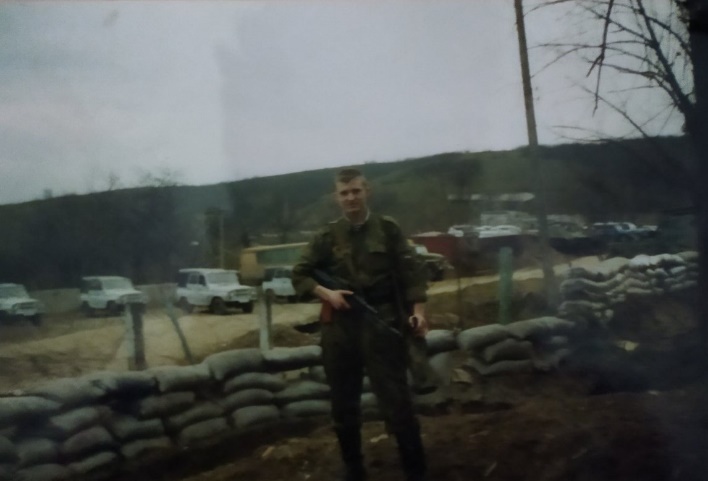 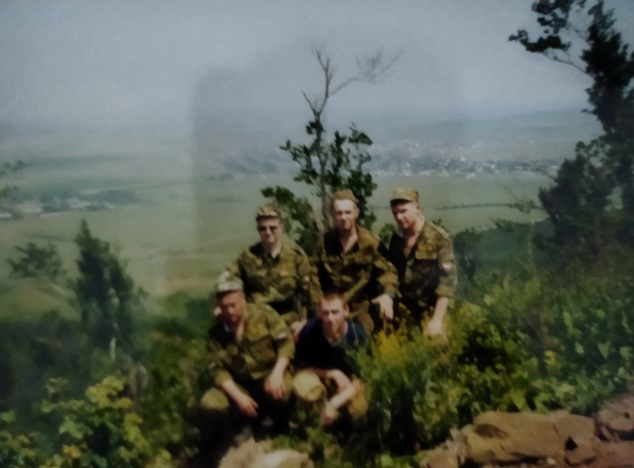 С августа 2000 года по июль 2001 года участвовал в контртеррористических операциях на территории Чеченской республики.Игнатов Вячеслав Евгеньевич –Гвардейский мотострелковый полк, рота связи, механик-радиотелефонист, старшина.В период с марта 2000 года по январь 2001 года принимал участие в контртеррористических операциях на территории Чеченской Республики.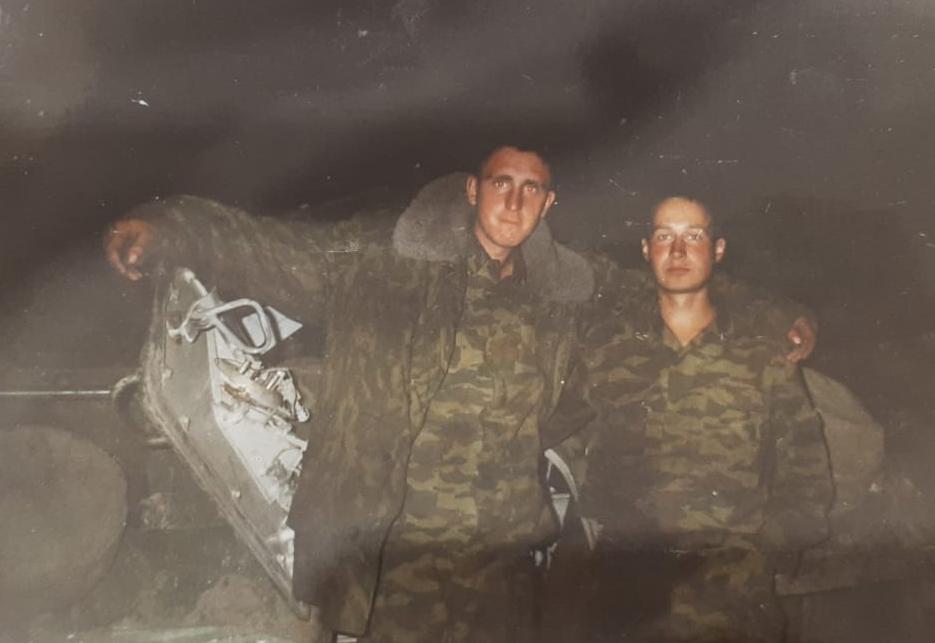 Рожнов Виктор Викторович –служба в армии (декабрь 2003г. – декабрь 2006 г.) в отдельной бригаде специального назначения главного разведывательного управления Генерального штаба Вооруженных сил РФ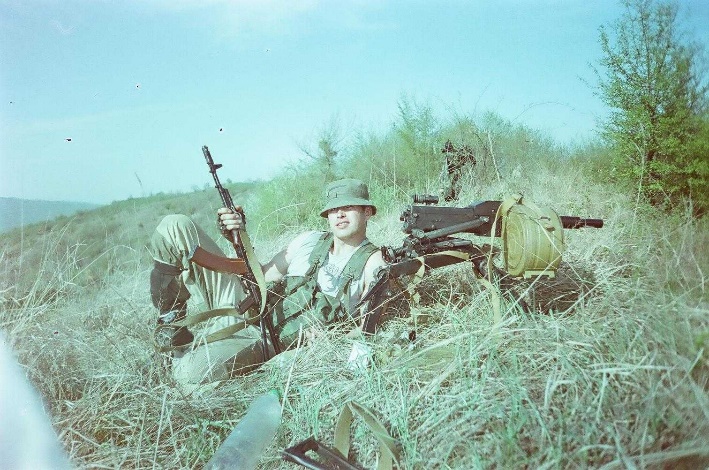 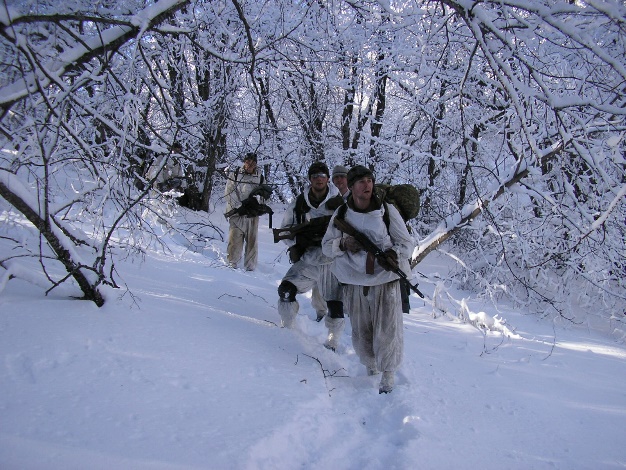 С июля 2004 года по февраль 2005 года принимал участие в обеспечении правопорядка на территории Северо-Кавказского региона (Дагестан, Чечня), участник контртеррористических операций.С августа 2005 года по сентябрь 2006 года – участник контртеррористических операций на территории Чеченской Республики. Награды:Нагрудный знак МОРФ «За службу на Кавказе»Нагрудный знак МОРФ «Участник боевых действий в Чечне»Медаль «За воинскую доблесть» II степениМедаль «За службу на Северном Кавказе»Приложение 4 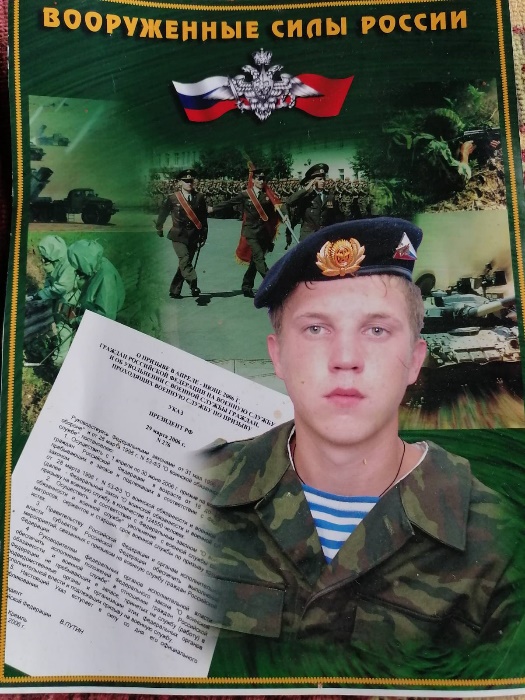 Денисов Михаил Александрович В 2008 году принимал участие в боевых действиях на территории Южной Осетии.Экскурсия в воинскую часть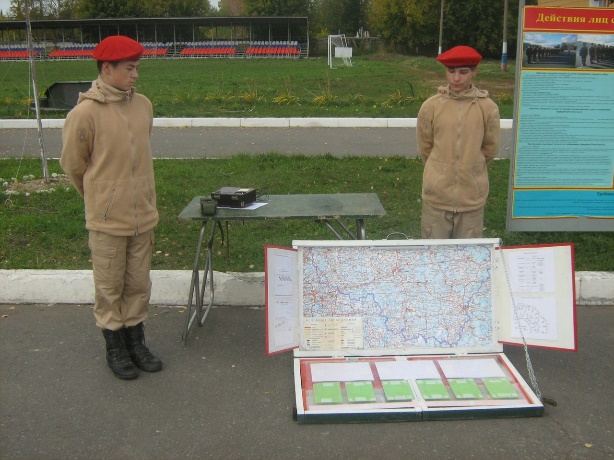 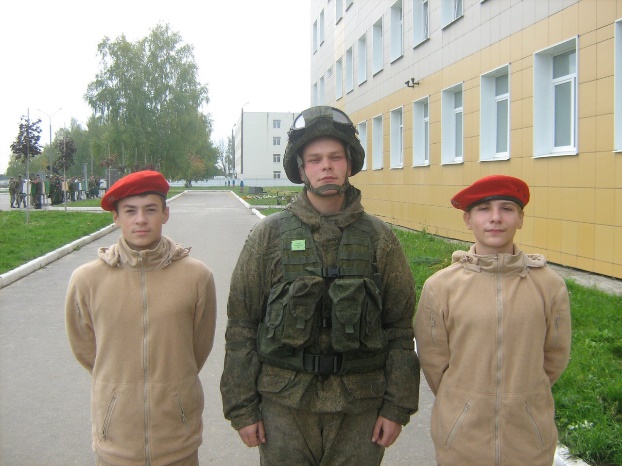 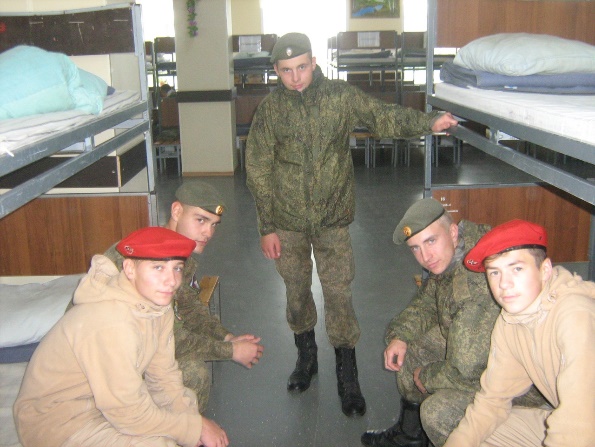 Прохождение полосы препятствий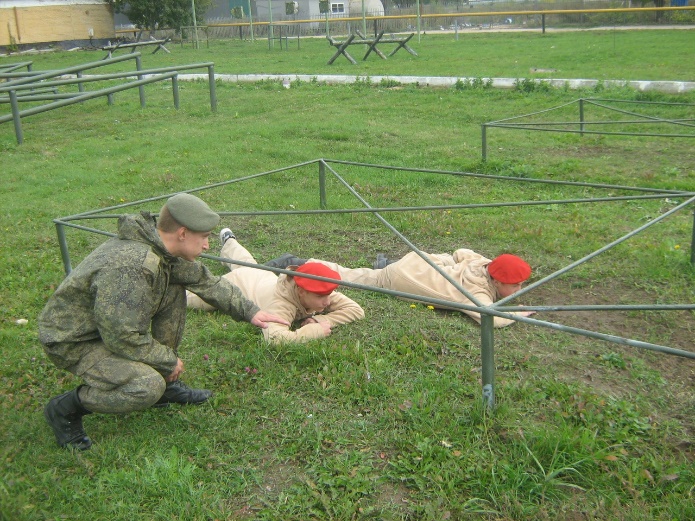 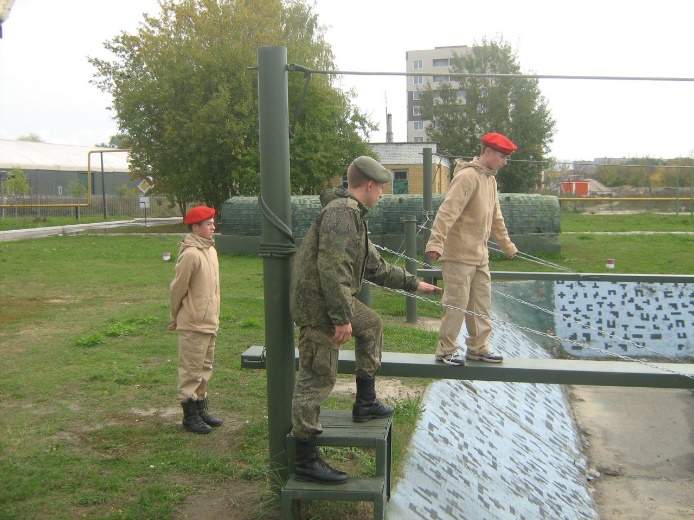 Посещение питомника на территории воинской части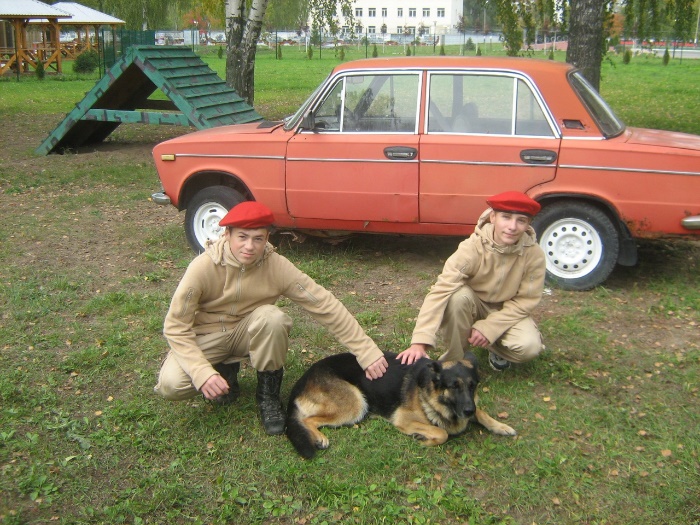 Уборка территории около памятников воинам ВОВ и воинам-интернационалистам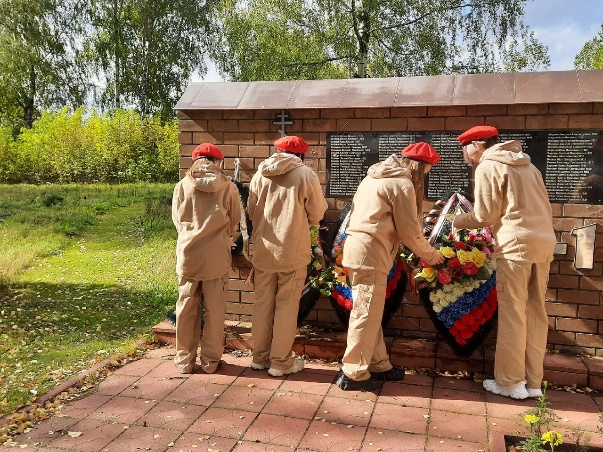 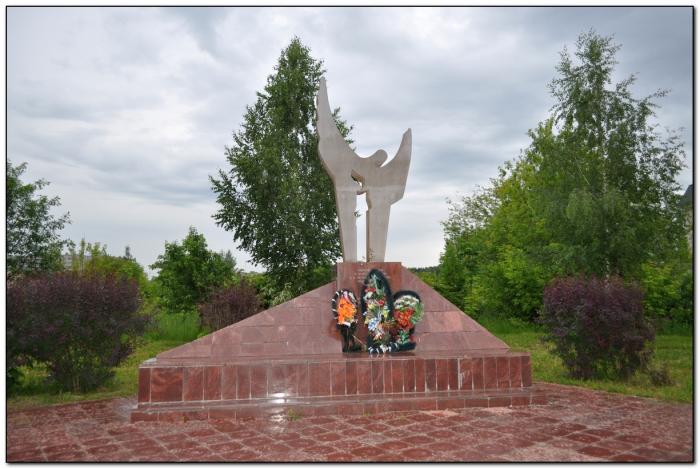 Коллаж «Фотостраницы локальных войн»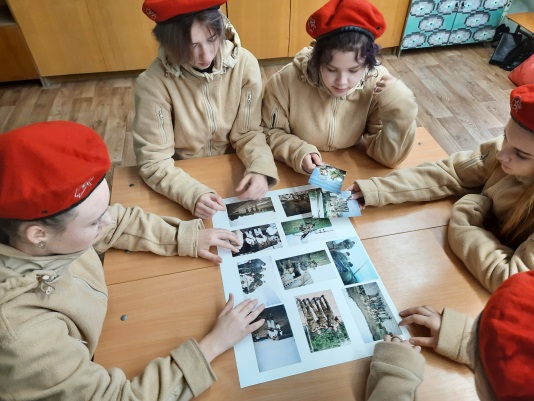 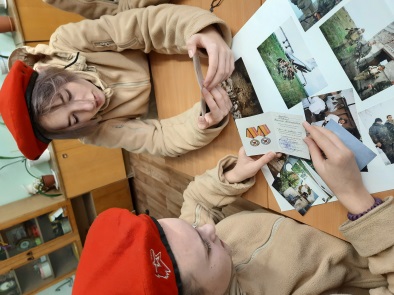 Заключительный «Круглый стол»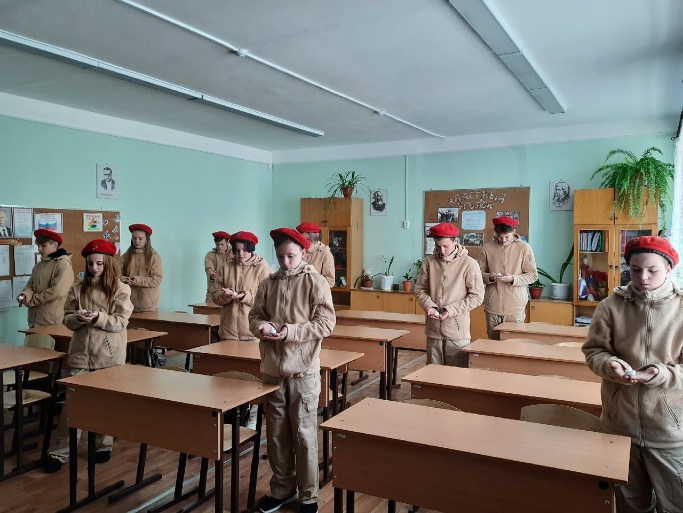 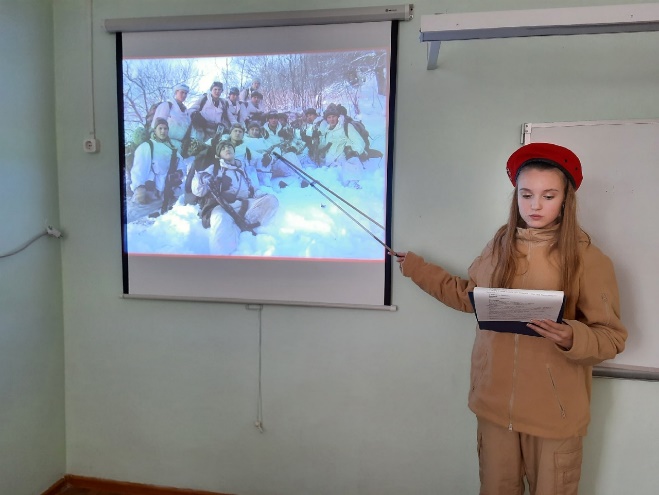 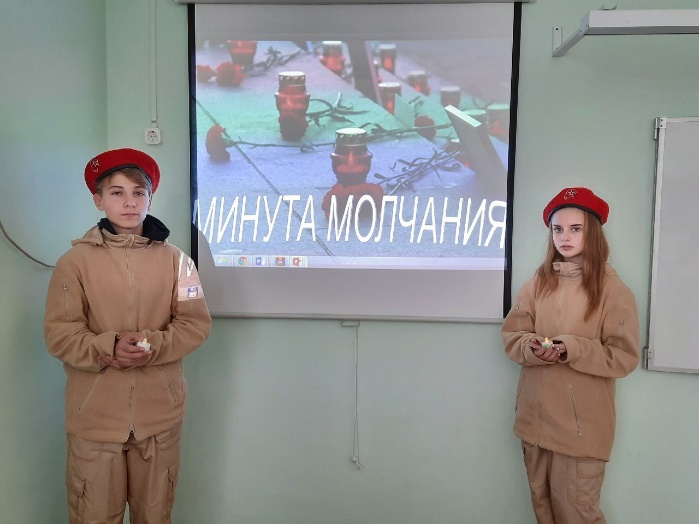 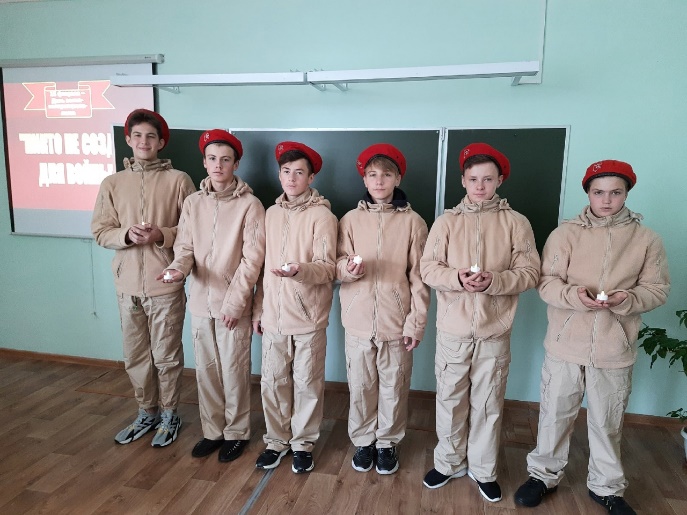 